INFORME DE BIENES MUEBLES CON VALOR DE ADQUISICIÓN MAYORES A VEINTE MIL 00/100 DÓLARES (US$20,000.00)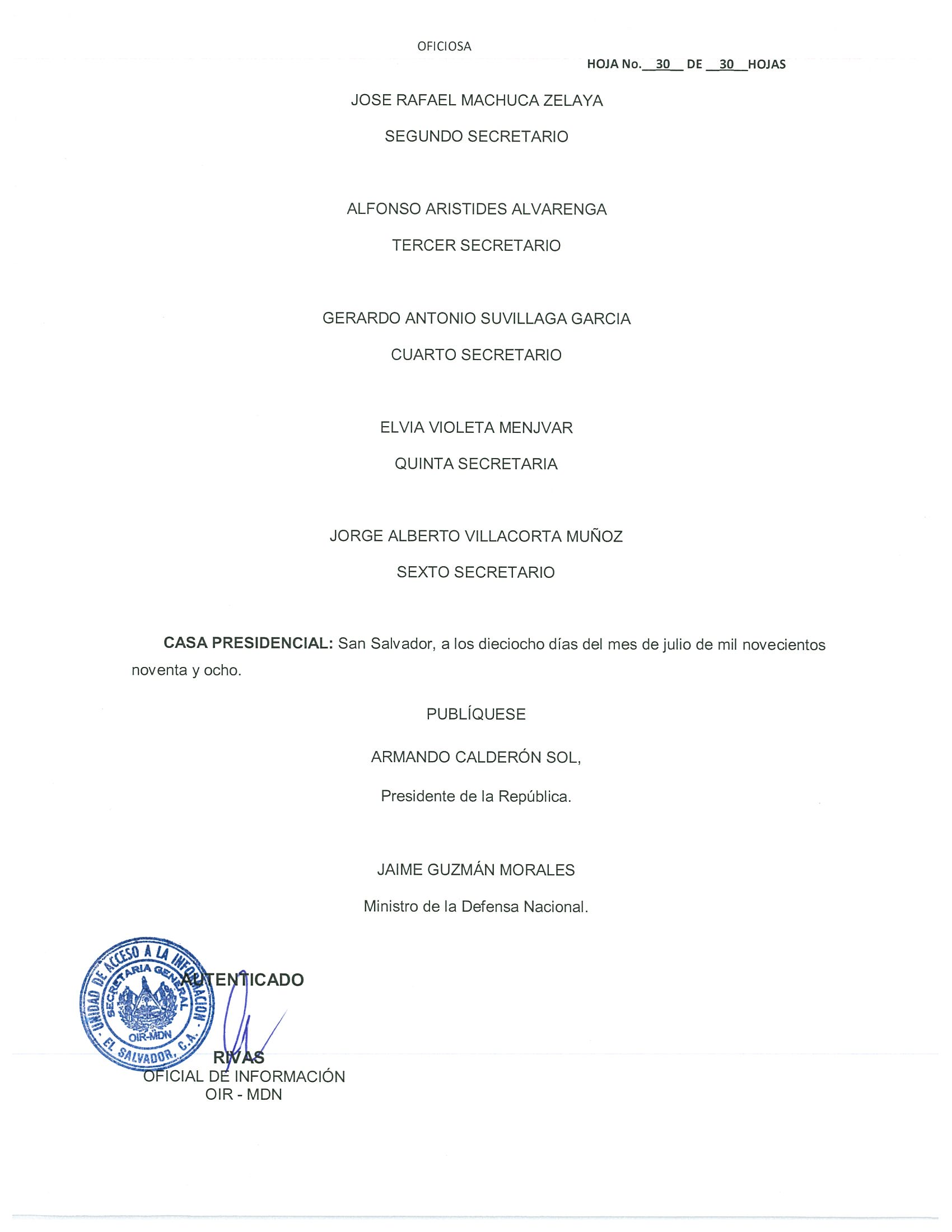 NºDESCRIPCIÓNMARCAMODELOSERIEFECHA DE ADQUISICIÓNVALOR DE ADQUISICIÓNVALOR ACTUALTIPO DE FONDOSMINISTERIO DE LA DEFENSA NACIONALMINISTERIO DE LA DEFENSA NACIONALMINISTERIO DE LA DEFENSA NACIONALMINISTERIO DE LA DEFENSA NACIONALMINISTERIO DE LA DEFENSA NACIONALMINISTERIO DE LA DEFENSA NACIONALMINISTERIO DE LA DEFENSA NACIONALMINISTERIO DE LA DEFENSA NACIONALMINISTERIO DE LA DEFENSA NACIONAL1ESTACIÓN DE ADQUISICIÓN DE PROYECTILES.SIN MARCASIN MODELOSIN SERIE22ABR2012 $      578.717,00  $     370.378,88 FONDO GENERAL ESTADO MAYOR CONJUNTO DE LA FUERZA ARMADA  ESTADO MAYOR CONJUNTO DE LA FUERZA ARMADA  ESTADO MAYOR CONJUNTO DE LA FUERZA ARMADA  ESTADO MAYOR CONJUNTO DE LA FUERZA ARMADA  ESTADO MAYOR CONJUNTO DE LA FUERZA ARMADA  ESTADO MAYOR CONJUNTO DE LA FUERZA ARMADA  ESTADO MAYOR CONJUNTO DE LA FUERZA ARMADA  ESTADO MAYOR CONJUNTO DE LA FUERZA ARMADA  ESTADO MAYOR CONJUNTO DE LA FUERZA ARMADA 2PLANTA ELÉCTRICA CAPACIDAD 456 KVA, INTERRUPTORES DE TRANSFERENCIA AUTOMÁTICA, MARCA WESTINGHOUSE.CATERPILLAR3408878Z0233010OCT1985 $        34.285,71  $         3.428,57 FONDO GENERAL3ANALIZADOR ESPECTRAL, COLOR BEIGE.AEROFLEX3920100062527022JUL2013 $        78.417,28  $       72.113,82 FONDO GENERALESTADO MAYOR PRESIDENCIALESTADO MAYOR PRESIDENCIALESTADO MAYOR PRESIDENCIALESTADO MAYOR PRESIDENCIALESTADO MAYOR PRESIDENCIALESTADO MAYOR PRESIDENCIALESTADO MAYOR PRESIDENCIALESTADO MAYOR PRESIDENCIALESTADO MAYOR PRESIDENCIAL4EQUIPO DE ESCANEO DE IMAGEN (RAYOS X)CONTROL5333ME11-06-29-P14012AGO2011 $        49.852,61  $       28.414,62 FONDO GENERALESTADO MAYOR GENERAL DE LA FUERZA AÉREAESTADO MAYOR GENERAL DE LA FUERZA AÉREAESTADO MAYOR GENERAL DE LA FUERZA AÉREAESTADO MAYOR GENERAL DE LA FUERZA AÉREAESTADO MAYOR GENERAL DE LA FUERZA AÉREAESTADO MAYOR GENERAL DE LA FUERZA AÉREAESTADO MAYOR GENERAL DE LA FUERZA AÉREAESTADO MAYOR GENERAL DE LA FUERZA AÉREAESTADO MAYOR GENERAL DE LA FUERZA AÉREA5MESA DE REVELADO DE PLANCHAS, COLOR GRIS.RICHARDMIM2LIGTHTABLE0593024710AGO1993 $        21.973,71  $         2.197,37 FONDO GENERAL PRIMERA BRIGADA AÉREA PRIMERA BRIGADA AÉREA PRIMERA BRIGADA AÉREA PRIMERA BRIGADA AÉREA PRIMERA BRIGADA AÉREA PRIMERA BRIGADA AÉREA PRIMERA BRIGADA AÉREA PRIMERA BRIGADA AÉREA PRIMERA BRIGADA AÉREA6APARATO DE RAYOS X, COLOR AMARILLOWILLICKWE2279XPM-1605D25SEP2009 $        30.000,00  $       18.623,01 PERMUTASEGUNDA BRIGADA AÉREASEGUNDA BRIGADA AÉREASEGUNDA BRIGADA AÉREASEGUNDA BRIGADA AÉREASEGUNDA BRIGADA AÉREASEGUNDA BRIGADA AÉREASEGUNDA BRIGADA AÉREASEGUNDA BRIGADA AÉREASEGUNDA BRIGADA AÉREA7TESTER ELÉCTRICO ESTRUCTURA DE ALUMINIO, PARA MEDIR  PRESIÓN DE TEMPERATURA DE G.T.E.SIN MARCATTU-205D194701ENE1988 $        27.004,57  $         2.664,46 FONDO GENERAL8PLANTA ELÉCTRICA, COLOR BLANCO Y NEGRO; MOTOR, MARCA CUMMINS.HOBART90CU 420111PS1611309SEP2011 $        50.791,25  $       30.803,16 AYUDA MILITARESTADO MAYOR GENERAL DE LA FUERZA NAVALESTADO MAYOR GENERAL DE LA FUERZA NAVALESTADO MAYOR GENERAL DE LA FUERZA NAVALESTADO MAYOR GENERAL DE LA FUERZA NAVALESTADO MAYOR GENERAL DE LA FUERZA NAVALESTADO MAYOR GENERAL DE LA FUERZA NAVALESTADO MAYOR GENERAL DE LA FUERZA NAVALESTADO MAYOR GENERAL DE LA FUERZA NAVALESTADO MAYOR GENERAL DE LA FUERZA NAVAL9PLANTA ELÉCTRICA COLOR AMARILLO, CON SU RESPECTIVO GENERADOR.CATERPILLAR3406DI2WB0320313MAY1990 $        34.285,71  $         3.428,57 FONDO GENERAL10TORNO COLOR GRISSOUTHBENDCS 531954901ENE1986 $        22.857,14  $         2.285,71 FONDO GENERALHOSPITAL MILITAR CENTRALHOSPITAL MILITAR CENTRALHOSPITAL MILITAR CENTRALHOSPITAL MILITAR CENTRALHOSPITAL MILITAR CENTRALHOSPITAL MILITAR CENTRALHOSPITAL MILITAR CENTRALHOSPITAL MILITAR CENTRALHOSPITAL MILITAR CENTRAL11CUNA TÉRMICA NEONATALOHMEDA3300HCAY0107725ENE1990 $        20.639,43  $         2.063,94 FONDO GENERAL12EQUIPO VIDEOCOLONOSCOPIOOLYMPUSCF1401281375119AGO1998 $        24.954,45  $         2.486,44 FONDO GENERAL13SERVOVENTILADORSIEMENS3002390 S1129MAY1992 $        37.714,29  $         3.771,43 FONDO GENERAL14SERVOVENTILADORSIEMENS300A2840 S1128MAR1995 $        37.714,29  $         3.771,43 FONDO GENERAL15MONITOR PARA CUIDADOS CORONARIOS A COLORES DE 4 CANALESSIEMENSSC-70005390327458S3122DIC1998 $        21.437,71  $         2.143,77 FONDO GENERAL16SERVOVENTILADORSIEMENS30002391 S1127ENE1995 $        37.714,29  $         3.771,43 DONACIÓN17MICROSCOPIO QUIRÚRGICOKARL ZEISSOPMI VISU 15037546403OCT2001 $        31.415,93  $         3.141,59 FONDO ACTIVIDADES ESPECIALES18MESA DE OPERACIONES ORTOPÉDICAMAQUETALPHACLASSIC0002513AGO2003 $        44.070,00  $         4.407,00 FONDO GENERAL19MIMEÓGRAFO COMPUESTO POR: UN BRAZO, MARCA SIEMENS, MODELO 6245000 XO41E, SERIE 03853511, TORRE, MARCA SIEMENS, MODELO 6134709X041E, SERIE 07621 S11, CONTROL DEL GENERADOR, MARCA SIEMENS, MODELO 6438506X041E, SERIE 07621 S11, DOS SILLAS GIRATORIAS, TAPIZ COLOR VERDE DE SEIS RODOS, EQUIPO DE TEROTAXIA.SIEMENS3000 NOVA0762106JUN2001 $      205.337,14  $       20.533,71 FONDO GENERAL20EQUIPO DE ULTRASONOGRAFÍA PARA FLUROSCOPIA DIGITAL.SONOLINE PRIMASONOLINEBCA180924SEP2001 $      179.105,00  $       17.910,50 FONDO ACTIVIDADES ESPECIALES21EQUIPO AUTOMÁTICO RÁPIDO 400 PARA RADIOGRAFÍA GENERAL CON TOMÓGRAFO LINEAL.SIN MARCASIN MODELOSIN SERIE16MAR1982 $      614.285,71  $       61.428,57 HOSPITALÍA INT.22EQUIPO COLOR BLANCO HUESO, TUBO DE RAYOS X MARCA PHILIPS MOD. 18104  SERIE M3563C-HF2  COLOR BLANCO.   PHILLIPSPRACTIXP1-39120NOV1998 $        26.622,86  $         2.662,29 FONDO GENERAL23ASCENSOR ELEVADOR DE CARGA CON CAPACIDAD DE 2500 LIBRAS.   SHINDLERSIN MODELOSIN SERIE18FEB2002 $      102.900,00  $       10.290,00 FONDO GENERAL24ASCENSOR ELEVADOR TIPO DIETAS CON CAPACIDAD DE 2500 LIBRAS.SHINDLERSIN MODELOSIN SERIE18FEB2002 $      108.800,00  $       10.880,00 FONDO GENERAL25ASCENSOR ELEVADOR DE PASAJEROS PARA 26 PERSONAS (4000 LIBRAS).SIN MARCASIN MODELOSIN SERIE18FEB2002 $        92.886,00  $         9.288,60 FONDO GENERAL26ASCENSOR ELEVADOR CAMILLERO TIPO HOSPITAL, CON CAPACIDAD 20 PERSONAS (3500 LIBRAS).THYSSEN DOVERSIN MODELOSIN SERIE18FEB2002 $        91.134,50  $         9.113,45 FONDO GENERAL27ASCENSOR ELEVADOR CAMILLERO TIPO HOSPITAL, CON CAPACIDAD 20 PERSONAS (3500 LIBRAS).THYSSEN DOVERSIN MODELOSIN SERIE18FEB2002 $        91.134,50  $         9.113,45 FONDO GENERAL28ENFRIADOR DE AGUATRANECGACC801RANII42MKSIN SERIE25ENE1990 $        28.240,00  $         2.824,00 HOSPITALÍA INT.29SISTEMA ELÉCTRICO COMPUESTO POR 3 REGULADORES DE VOLTAJE RESPECTIVAMENTE 1 PH, ENFRIAMIENTO 0A; 100A; 14.KV  60 H7 UNIDAD DE CONTROL MJ3, 3 CUCHILLAS DE DERIVACIÓN MARCA SIEMENS, TIPO HR NO. HR0250640400  PARA 25BKV 600A 40KV.   SIEMENS10-144-144JFR5857-1, 5857-3 Y 5758-1130SEP1994 $        30.675,29  $         3.067,53 DONACIÓN30SERVOVENTILADORSIEMENS6487800F407 ES111024722AGO2003 $        30.368,75  $         3.036,88 CEFAFA31SERVOVENTILADORSIEMENS6487800F407 ES111025022AGO2003 $        30.368,75  $         3.036,88 CEFAFA32SERVOVENTILADORSIEMENS6487800F407 ES111025122AGO2003 $        30.368,75  $         3.036,88 CEFAFA33SERVOVENTILADORSIEMENS6487800F407 ES111025222AGO2003 $        30.368,75  $         3.036,88 CEFAFA34SERVOVENTILADOR INCLUYE SET DE TUBOS DE PACIENTES, HUMIDIFICADOR DE CASCADA MR730, CÁMARA DE HUMIDIFICACIÓN, CARRO DE APARATO, BATERÍA INCORPORADA.   SIEMENS30006424 S1124ENE1996 $        34.285,71  $         3.428,57 FONDO ACTIVIDADES ESPECIALES35BRONCOFIBROSCOPIO VIDEO.KARL STORZSIN MODELOSIN SERIE18AGO2003 $        31.234,00  $         3.123,40 FONDO GENERAL36EQUIPO DE RAYOS "X"  SIEMENSPLUS 018182311232822OCT2003 $        22.148,00  $         2.214,80 FONDO GENERAL37MÁQUINA DE ANESTESIADRAGERPRIMUSARTJ-009731OCT2003 $        58.750,00  $         5.875,00 FONDO GENERAL38CALDERA PIRO TUBULAR DEL TIPO PAQUETE DE 4 PASOS Y 5 PIES CUADRADOS DE SUPERFICIE, DE CALEFACCIÓN, 150 PSI SISTEMA DE ALIMENTACIÓN DE AGUA.CLEAVER BROOKSCB-100-150-150OL10341029SEP2003 $        91.000,00  $         9.100,00 FONDO GENERAL39LAVADORA EXTRACTORA HOSPITALARIA CON CAPACIDAD DE 300 LIBRAS, CONTROL COMPUTARIZADO PROGRAMABLE.EDRODYNAWASHDW300PTSM434Y044801PTSMWRS30SEP2003 $        97.207,48  $         9.720,71 FONDO GENERAL40EQUIPO DE RADIOGRAFÍASIEMENSICONOS R200SIN SERIE13AGO2003 $      400.598,00  $       39.969,80 FONDO GENERAL41AUTOCLAVE A VAPOR CON SISTEMA GENERADOR ELÉCTRICO.GETINGEHS6610 ER-22003-03109223OCT2003 $        85.880,00  $         8.588,00 FONDO GENERAL42SISTEMA BISTURÍ ULTRASÓNICO O ARMÓNICOMEDICA300GN404949918NOV2004 $        27.300,00  $         2.730,00 FONDO GENERAL43CAMPÍMETROHUMPHREYHFA 745I745I-493711NOV2004 $        24.745,00  $         2.474,50 FONDO GENERAL44YAC LASSER SISTEMNIDEKYC-16006197611NOV2004 $        26.450,00  $         2.645,00 FONDO GENERAL45MESA DE OPERACIONES PARA GINECOLOGÍAMAQUETETA CLASSIC0007011NOV2004 $        28.250,00  $         2.825,00 FONDO GENERAL46MÁQUINA DE ANESTESIA CON MONITORDRAGERPRIMUS520214708DIC2004 $        55.370,00  $         5.537,00 FONDO GENERAL47MÁQUINA DE ANESTESIA CON MONITORDRAGERPRIMUS520215008DIC2004 $        55.370,00  $         5.537,00 FONDO GENERAL48BANDA DE ESFUERZO, COMPUESTA POR UN CPU, COLOR NEGRO.GENERAL ELECTRIC2000 CASEABMO4511399SA12NOV2004 $        22.000,00  $         2.200,00 FONDO GENERAL49VENTILADOR SERVO VENTILADORSIEMENS6487800F407 ES111024822AGO2003 $        30.360,75  $         3.028,88 FONDO GENERAL50VENTILADOR SERVO VENTILADORSIEMENS6487800F407 ES111024922AGO2003 $        30.360,75  $         3.028,88 FONDO GENERAL51ANGIOCÁMARA DIGITAL COMPUESTA POR CÁMARA MARCA ZEISS.SIN MARCASIN MODELOSIN SERIE25OCT2005 $        39.000,00  $         3.900,00 FONDO GENERAL52BOMBA DE SUCCIÓN CENTRAL CON PANEL DE CONTROL.BEACONLIFELINESIN SERIE07MAR2005 $        71.411,92  $         7.141,19 FONDO GENERAL53MÁQUINA DE ANESTESIA, COLOR BEIGE.DRAGERPRIMUS532178122NOV2005 $        53.370,00  $         3.537,00 FONDO GENERAL54EQUIPO DE ULTRASONOGRAFÍA PORTÁTIL, PARA CIRUGÍA, COLOR BEIGE.FUCUDA DENSHIUF-41003708439705DIC2005 $        21.500,00  $         2.150,00 FONDO GENERAL55VENTILADOR PULMONAR INFANTIL, COLOR BLANCO.MAQUETSERVO "I"2006808NOV2005 $        30.284,00  $         3.028,40 FONDO GENERAL56LAVADORA DE INSTRUMENTAL, COLOR CROMADO.GETINGE46-4SEVO54-306305DIC2005 $        42.092,50  $         4.209,25 FONDO GENERAL57VIDEODUODENOSCOPIO COLOR NEGRO.KARL STORZNSK13880614403SEP2005 $        40.711,00  $         4.071,10 FONDO GENERAL58VIDEOENDOSCOPIO.OLYMPUSCV180SIN SERIE19JUL2006 $      215.033,60  $       21.503,36 FONDO GENERAL59ECO CARDIÓGRAFOPHILLIPSENVISORUS7060878710AGO2006 $        89.900,00  $         8.990,00 FONDO GENERAL60COMPRESOR DE AIRE MEDICO.SIN MARCASIN MODELOSIN SERIE18JUL2006 $        48.250,00  $         4.825,00 FONDO GENERAL61MÁQUINA PARA HEMODIÁLISIS, COLOR BLANCO.NIPRODIAMAX07D0103S17ENE2008 $        22.500,00  $         2.250,00 FONDO GENERAL62MÁQUINA PARA HEMODIÁLISIS, COLOR BLANCO.NIPRODIAMAX07D0105S17ENE2008 $        22.500,00  $         2.250,00 FONDO GENERAL63CUNA DE TRANSPORTE PARA RECIÉN NACIDO.OHMEDAGIRAFFE OMNIBEDHDGL5175719FEB2008 $        74.120,00  $         7.412,00 FONDO GENERAL64EQUIPO DE ULTRASONOGRAFÍA DIGITAL DOPPLERSIEMENSACUSONX15030556914FEB2008 $        45.878,00  $         4.587,80 FONDO GENERAL65MÁQUINA DE ANESTESIA, COLOR BLANCO HUESOMEDECNEPTUNE08/1233204MAR2008 $        39.975,00  $         3.997,50 FONDO GENERAL66ESTERILIZADOR AUTOCLAVE VERTICAL, COLOR CROMADOTHERMO CIENTIFICAE150-DRY3512405ENE2009 $        29.097,50  $         2.967,15 FONDO GENERAL67SISTEMA PRODUCTOR DE AGUA DESMIN. COLOR CROMADORAYPAA1015-B4950810-0602005ENE2009 $        22.600,00  $         2.304,58 FONDO GENERAL68ULTRASONOGRAFÍA PORTÁTIL, COLOR VERDE.B-K MEDICALMINIFOCUSA7520130000032720NOV2008 $        53.925,00  $         5.392,50 FONDO GENERAL69UNIDAD BRONCOSCOPIO FLEXIBLE, COMPUESTO DE: UN VÍDEO BRONCOSCOPIO.FUJINON FUJIMILSIN MODELOSIN SERIE04DIC2008 $        79.100,00  $         7.910,00 FONDO GENERAL70GASÓMETRO PORTÁTIL, COLOR NEGRO, COMPUESTO POR: EQUIPO GEM 3000, COLOR NEGRO, MARCA INSTRUMENTAL LABORATORY.GEMSIN MODELOSIN SERIE20NOV2008 $        36.750,00  $         3.675,00 FONDO GENERAL71VENTILADOR DE VOLUMEN, COLOR GRIS Y BEIGE.MAQUETSERVO-I3652705ENE2009 $        23.097,20  $         2.378,06 FONDO GENERAL72VENTILADOR DE VOLUMEN, COLOR GRIS Y BEIGE.MAQUETSERVO-I3652805ENE2009 $        23.097,20  $         2.378,06 FONDO GENERAL73VENTILADOR DE VOLUMEN, COLOR GRIS Y BEIGE.MAQUETSERVO-I3652905ENE2009 $        23.097,20  $         2.378,06 FONDO GENERAL74VENTILADOR DE VOLUMEN, COLOR GRIS Y BEIGE.MAQUETSERVO-I3653005ENE2009 $        23.097,20  $         2.378,06 FONDO GENERAL75VENTILADOR DE VOLUMEN, COLOR GRIS Y BEIGE.MAQUETSERVO-I3653105ENE2009 $        23.097,20  $         2.378,06 FONDO GENERAL76VENTILADOR DE VOLUMEN, COLOR GRIS Y BEIGE.MAQUETSERVO-I3653205ENE2009 $        23.097,20  $         2.378,06 FONDO GENERAL77EQUIPO DE RAYOS "X" TIPO BRAZO EN "C", COLOR BEIGE.TOSHIBASXT-900AJ2E08Y218415ENE2009 $      100.575,65  $       10.751,95 FONDO GENERAL78EQUIPO DE RAYOS "X" PORTÁTIL, COLOR BEIGE.TOSHIBAIME-200AT1E08Y202815ENE2009 $        60.239,17  $         6.439,81 FONDO GENERAL79EQUIPO DE RAYOS "X" PORTÁTIL, COLOR BEIGE.TOSHIBAIME-200AT1E08Y202715ENE2009 $        60.239,17  $         6.439,81 FONDO GENERAL80EQUIPO DE VIDEO LAPAROSCOPIA, COLOR BEIGEKARL STORZIMAGE 11B74259H17NOV2008 $        78.991,55  $         7.899,15 FONDO GENERAL81LÁMPARA CIELITICA PARA CIRUGÍA, COLOR BLANCO.DR. MACHMACH M5FSIN SERIE01DIC2008 $        28.875,00  $         2.887,50 FONDO GENERAL82LÁMPARA CIELITICA PARA CIRUGÍA, COLOR BLANCO.DR. MACHMACH M5FSIN SERIE01DIC2008 $        28.875,00  $         2.887,50 FONDO GENERAL83LÁMPARA CIELITICA PARA CIRUGÍA, COLOR BLANCO.DR. MACHMACH M5FSIN SERIE01DIC2008 $        28.875,00  $         2.887,50 FONDO GENERAL84MÁQUINA DE ANESTESIA, COLOR BEIGE.MEDECNEPTUNE08/1389815DIC2008 $        45.000,00  $       12.222,74 FONDO GENERAL85MÁQUINA DE ANESTESIA, COLOR BEIGE.MEDECNEPTUNE08/1394315DIC2008 $        45.000,00  $       12.222,74 FONDO GENERAL86EQUIPO CHILLER, CAPACIDAD DE 80 TONELADAS, EVAPORADOR TIPO CONCHA, CONDENSADOR POR AIRE.CARRIER30XAA0806T-0-3L2908Q-9005809OCT2009 $        81.360,00  $         8.136,00 FONDO GENERAL87MONITOR DE GASTO CARDIACOUSCOM1A10052524FEB2009 $        31.640,00  $         4.027,18 FONDO GENERAL88MONITOR DE GASTO CARDIACOUSCOM1A10060524FEB2009 $        31.640,00  $         4.027,18 FONDO GENERAL89COMPRESOR DE AIRE PARA USO ODONTOLÓGICO, TIPO DÚPLEX, LIBRE DE ACEITE, CON CAPACIDAD DE 10 HP POR CADA MOTOR.AMICOA-SCD-D-120P-BSN-1061710551601/6171055160209JUL2010 $        60.794,00  $       22.688,62 FONDO GENERAL90LAVADORA INDUSTRIAL DE ROPA, CON ANTIVIBRADORES, CON CAPACIDAD PARA 150 LIBRAS, COLOR AZUL.   DYNA WASHDW150-PTSM494H085004PTSM26ENE2009 $        76.825,00  $         8.629,66 FONDO GENERAL91MESA DE RAYOS "X"TOSHIBAFBT-10AW2E131404212ABR2013 $      190.750,00  $     173.582,50 DONACIÓN92MESA DE RAYOS "X"TOSHIBAFBT-10AW2E131404112ABR2013 $      190.750,00  $     173.582,50 DONACIÓN93COMPRESOR DE AIRES MÉDICO DE 20HPAMICO120PSS-N-100-20863SIN SERIE11DIC2013 $        53.840,00  $       46.571,60 DONACIÓN94MONITOR DE SIGNOS VITALES ADULTO Y PEDIÁTRICO.NIHON DOHDENMU-651RK0346710DIC2013 $        22.500,00  $       19.462,50 DONACIÓN95MONITOR DE SIGNOS VITALES ADULTO Y PEDIÁTRICO.NIHON DOHDENMU-651RK0346810DIC2013 $        22.500,00  $       19.462,50 DONACIÓN96MONITOR DE SIGNOS VITALES ADULTO Y PEDIÁTRICO.NIHON DOHDENMU-651RK0346910DIC2013 $        22.500,00  $       19.462,50 DONACIÓN97MONITOR DE SIGNOS VITALES ADULTO Y PEDIÁTRICO.NIHON DOHDENMU-651RK0347010DIC2013 $        22.500,00  $       19.462,50 DONACIÓN98MONITOR DE SIGNOS VITALES ADULTO Y PEDIÁTRICO.NIHON DOHDENMU-651RK0346305DIC2013 $        22.500,00  $       19.462,50 DONACIÓN99MONITOR DE SIGNOS VITALES ADULTO Y PEDIÁTRICO.NIHON DOHDENMU-651RK0346405DIC2013 $        22.500,00  $       19.462,50 DONACIÓN100MONITOR DE SIGNOS VITALES ADULTO Y PEDIÁTRICO.NIHON DOHDENMU-651RK0346505DIC2013 $        22.500,00  $       19.462,50 DONACIÓN101MONITOR DE SIGNOS VITALES ADULTO Y PEDIÁTRICO.NIHON DOHDENMU-651RK0346605DIC2013 $        22.500,00  $       19.462,50 DONACIÓN102EQUIPO DE ULTRASONIDO.SIEMENS10566144 CUSON34622423ENE2014 $        69.916,89  $       61.526,86 PERMUTA103CUARTO FRÍO DE TRES TONELADAS, COLOR BLANCO.SIN MARCASIN MODELOSIN SERIE12DIC2013 $        21.025,00  $       18.186,62 DONACIÓN104EQUIPO DE TELEMEDICINA.SONYPCS-P1P41047230MAY2009 $      165.945,09  $     153.499,21 DONACIÓN105VIDEO PROCESADOR DE ALTA DEFINICIÓN HDTV CON RESOLUCIÓN FULL HD 1920 X 1080 PIXELES.RICHARDHDTVENDOCAM5550SIN SERIE10DIC2013 $      198.000,00  $     186.120,00 DONACIÓNHOSPITAL MILITAR REGIONALHOSPITAL MILITAR REGIONALHOSPITAL MILITAR REGIONALHOSPITAL MILITAR REGIONALHOSPITAL MILITAR REGIONALHOSPITAL MILITAR REGIONALHOSPITAL MILITAR REGIONALHOSPITAL MILITAR REGIONALHOSPITAL MILITAR REGIONAL106LÁMPARA QUIRÚRGICA PARA CIRUGÍA MAYOR.ACEMSTARLED 555A100021308FEB2013 $        24.300,00  $       21.384,00 DONACIÓN107LAVADORA INDUSTRIAL, ESTRUCTURA DE ACERO INOXIDABLE RESISTENTE AL AGUA Y PRODUCTOS QUÍMICOS, CAPACIDAD PARA 150 LBS., COLOR AZUL.B&C TECHNOLOGIESSP-15500841719DIC2013 $        37.781,50  $       36.081,33 DONACIÓNSEGUNDA BRIGADA DE INFANTERÍASEGUNDA BRIGADA DE INFANTERÍASEGUNDA BRIGADA DE INFANTERÍASEGUNDA BRIGADA DE INFANTERÍASEGUNDA BRIGADA DE INFANTERÍASEGUNDA BRIGADA DE INFANTERÍASEGUNDA BRIGADA DE INFANTERÍASEGUNDA BRIGADA DE INFANTERÍASEGUNDA BRIGADA DE INFANTERÍA108CALDERA COLOR GRIS CON SU RESPECTIVA BOMBA DE AGUA Y TANQUE SUAVIZADOR, MODELO CM-2, SERIE 14428, COLOR NEGRO Y BEIGE, MOTORES MARCA CENTURY, SERIE BB2.YORK SHIPLEYSPHV-802942208415840-H-890 31F05SEP1992 $        28.571,43  $         2.857,16 FONDO GENERAL109CALDERA COLOR GRIS, CON SU RESPECTIVA BOMBA DE AGUA, SERIE F1290, TANQUE SUAVIZADOR, MODELO CM-2, SERIE 14428, COLOR NEGRO Y BEIGE, MOTORES MARCA CENTURY, SERIE BB2.YORK SHIPLEYSPHV-802942208415835-H-890 31F05SEP1982 $        28.571,43  $         2.857,16 FONDO GENERALCUARTA BRIGADA DE INFANTERÍACUARTA BRIGADA DE INFANTERÍACUARTA BRIGADA DE INFANTERÍACUARTA BRIGADA DE INFANTERÍACUARTA BRIGADA DE INFANTERÍACUARTA BRIGADA DE INFANTERÍACUARTA BRIGADA DE INFANTERÍACUARTA BRIGADA DE INFANTERÍACUARTA BRIGADA DE INFANTERÍA110PLANTA ELÉCTRICA DE 274 KW, COLOR AMARILLOCATERPILLAR3406-D-I2W81078420FEB1989 $      114.285,71  $       11.428,57 FONDO GENERAL111PLANTA ELÉCTRICA DE 250 KW, COLOR AMARILLOCATERPILLAR3406-D-I2WB0412830NOV1984 $        57.142,86  $         5.714,29 FONDO GENERALINSPECTORÍA GENERAL DE LA F.A.INSPECTORÍA GENERAL DE LA F.A.INSPECTORÍA GENERAL DE LA F.A.INSPECTORÍA GENERAL DE LA F.A.INSPECTORÍA GENERAL DE LA F.A.INSPECTORÍA GENERAL DE LA F.A.INSPECTORÍA GENERAL DE LA F.A.INSPECTORÍA GENERAL DE LA F.A.INSPECTORÍA GENERAL DE LA F.A.112PLANTA ELÉCTRICA DE 274 KW, COLOR AMARILLOCATERPILLAR3306BDI85Z0649401ENE1990 $        28.571,43  $         2.857,14 FONDO GENERALINDUSTRIAS MILITARES DE LA F.A.INDUSTRIAS MILITARES DE LA F.A.INDUSTRIAS MILITARES DE LA F.A.INDUSTRIAS MILITARES DE LA F.A.INDUSTRIAS MILITARES DE LA F.A.INDUSTRIAS MILITARES DE LA F.A.INDUSTRIAS MILITARES DE LA F.A.INDUSTRIAS MILITARES DE LA F.A.INDUSTRIAS MILITARES DE LA F.A.113MÁQUINA RECÁMARA PARA REENCAUCHAR LLANTAS EN SISTEMA FRÍO, COLOR AZUL.MACHINERYNB928180108701ENE1989 $        22.771,43  $         2.277,14 FONDO GENERAL114TORNO COMPUESTO POR UNA  PZA. PUNTA GIRATORIA BISON, UNA PZA. CHUCK PORTABROCAS, PZA. PORTAHERRAMIENTAS DE CAMBIO RÁPIDO, UN SET DE PLATOS DE PRESIÓN, UNA LUNETA PEQUEÑA Y UNA LUNETA MÓVIL.   TRENS TRENCINSN 50C800502003004724JUN2003 $        20.169,00  $         2.016,90 FONDO ACTIVIDADES ESPECIALES115TORNO PARALELO INDUSTRIAL, COMPUESTO POR  UNA PZA. LUNETA FIJA, UNA PZA. LUNETA MÓVIL, UN PLATO UNIVERSAL DE 315MM, UNA PZA. CHUCK CUATRO MORDAZAS, SET DE PORTABROCAS, UNA PUNTA GIRATORIA, UNA PORTAHERRAMIENTAS DE CAMBIO RÁPIDO Y PLATO LISO DE 710MM.TOS TRENCINSN 71C7712098002523JUN2003 $        31.263,00  $         3.126,30 FONDO ACTIVIDADES ESPECIALES116MÁQUINA FRESADORA , COMPUESTO POR  UNA PZA. CABEZAL DE MORTAJAR 200MM, UNA PZA CABEZAL CON FRESADOR VERTICAL, UNA PZA. COLGADOR PARA CABEZAL VERTICAL, UNA PZA  CABEZAL FRESADOR UNIVERSAL.OSOFA 3B33200098423JUN2003 $        32.564,00  $         3.256,40 FONDO ACTIVIDADES ESPECIALES117MOLINO PARA MEZCLAR QUÍMICOS Y HULEJONES405DH32565401JUL1987 $        39.714,29  $         3.971,43 FONDO GENERAL118MÁQUINA DE COSER AUTOMÁTICA PARA RUEDOSAHLBSA 920/SA100925600103FEB2003 $        25.000,00  $         2.500,00 FONDO ACTIVIDADES ESPECIALES119MÁQUINA BORDADORA COLOR VERDE AGUA COMPUTARIZADA.TAJIMATFMX-IIC1206(450X36)1-1A 177812DIC2005 $        68.175,49  $       18.752,96 FONDO ACTIVIDADES ESPECIALES120MÁQUINA TROQUELADORA DE PUENTE, COLOR BLANCO Y AZULTECNOMAQMT 30695713MAR2009 $        38.951,42  $         8.274,76 FONDO ACTIVIDADES ESPECIALES121MÁQUINA REBAJADORA DE CUERO, COLOR BLANCO Y GRIS CLAROFORTUNAAB 320768217AGO2009 $        64.079,59  $       13.612,95 FONDO ACTIVIDADES ESPECIALES122MONTADORA DE TALÓN, COLOR GRIS CLARO Y ROJOMOLINASIN MODELOSIN SERIE20AGO2009 $        65.837,60  $       17.979,97 FMS123MONTADORA DE PUNTA, COLOR GRIS CLARO Y ROJOMOLINASIN MODELOSIN SERIE20AGO2009 $        38.872,20  $       10.615,82 FMS124MÁQUINA VULCANIZADORA, COLOR GRISROSEARCHPV30A08-151220AGO2009 $        20.713,30  $         5.656,73 FMS125MÁQUINA VULCANIZADORA, COLOR GRISROSEARCHPV30A08-151320AGO2009 $        20.713,30  $         5.656,73 FMS126PRENSA PARA UNIR Y HACER PLANTILLA, COLOR AZUL, CON UNA FRANJA GRIS Y NEGROWABASHG30H-15BX1098920AGO2009 $        31.857,90  $         8.700,27 FMS127TORRE DE ENFRIAMIENTO (CHILLER), COLOR BLANCO.BUDZARAC-10-CCB-22-2-014200809-1435320AGO2009 $        20.713,30  $         5.656,73 FMS128MÁQUINA RASPADORA DE PUNTA Y TALÓN, COLOR BLANCOSILPARH9/GRH922109DIC2009 $        23.461,14  $         6.302,99 FONDO ACTIVIDADES ESPECIALES129MÁQUINA PARA MEDIR RESISTENCIA DE HULE Y CUERO, COLOR NEGRO Y PLATEADOQUALITESTTM5SCTTM0050900709DIC2009 $        21.614,84  $         5.806,99 FONDO ACTIVIDADES ESPECIALES BATALLÓN DE APOYO AVANZADO Nº 1 BATALLÓN DE APOYO AVANZADO Nº 1 BATALLÓN DE APOYO AVANZADO Nº 1 BATALLÓN DE APOYO AVANZADO Nº 1 BATALLÓN DE APOYO AVANZADO Nº 1 BATALLÓN DE APOYO AVANZADO Nº 1 BATALLÓN DE APOYO AVANZADO Nº 1 BATALLÓN DE APOYO AVANZADO Nº 1 BATALLÓN DE APOYO AVANZADO Nº 1130PLANTA ELÉCTRICA, COLOR VERDE Y NEGRO.CUMMINSNTA855G33033091210SEP1992 $        30.857,14  $       10.085,71 FONDO GENERALDIRECCIÓN DE SUMINISTROS MÉDICOS Y FARMACÉUTICOSDIRECCIÓN DE SUMINISTROS MÉDICOS Y FARMACÉUTICOSDIRECCIÓN DE SUMINISTROS MÉDICOS Y FARMACÉUTICOSDIRECCIÓN DE SUMINISTROS MÉDICOS Y FARMACÉUTICOSDIRECCIÓN DE SUMINISTROS MÉDICOS Y FARMACÉUTICOSDIRECCIÓN DE SUMINISTROS MÉDICOS Y FARMACÉUTICOSDIRECCIÓN DE SUMINISTROS MÉDICOS Y FARMACÉUTICOSDIRECCIÓN DE SUMINISTROS MÉDICOS Y FARMACÉUTICOSDIRECCIÓN DE SUMINISTROS MÉDICOS Y FARMACÉUTICOS131PLANTA ELÉCTRICA, COMBUSTIBLE DIESEL, COLOR AMARILLO, CAPACIDAD 173 HP, VOLTIOS 113 KVA, HP-5 POWER.CATERPILLAR31161NJ0077515OCT1990 $        37.142,86  $         3.714,29 FMS132SISTEMA DE LLENADO DE PRODUCTOS MEDICINALES EN POLVO (TALCO ANTIMICÓTICO)TPITECH-1101120117AGO2013 $        27.120,00  $       22.238,40 DONACIÓNBATALLÓN DE APOYO LOGÍSTICOBATALLÓN DE APOYO LOGÍSTICOBATALLÓN DE APOYO LOGÍSTICOBATALLÓN DE APOYO LOGÍSTICOBATALLÓN DE APOYO LOGÍSTICOBATALLÓN DE APOYO LOGÍSTICOBATALLÓN DE APOYO LOGÍSTICOBATALLÓN DE APOYO LOGÍSTICOBATALLÓN DE APOYO LOGÍSTICO133PLANTA ELÉCTRICA, COLOR AMARILLOCATERPILLAR3306B2AJ0022010SEP2000 $        91.428,57  $         9.142,86 FONDO GENERAL134PLANTA ELÉCTRICA, COLOR AMARILLOCATERPILLARSR-433065N506010SEP2000 $        68.571,43  $         6.857,14 FONDO GENERAL